   23 марта  2018 йыл                       №16                          23  марта  2018 года БОЙРОК                                                                                   РАСПОРЯЖЕНИЕ        О привлечении  к  дисциплинарной  ответственности.       За нарушение Федерального  законодательства   о развитии  малого  и среднего  предпринимательства  в РФ, привлечь  к дисциплинарной ответственности  управляющего делами  администрации сельсовета    Мансурову  Г.М.-- в виде замечания.Глава администрации                             А.М.АлтынбаевБашкортостан Республикаhы Ишембай районы муниципаль районы Көҙән  ауыл советы ауыл биләмәhе хакимиәте 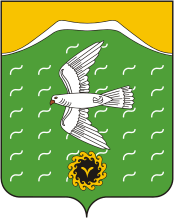 Администрация сельского поселения Кузяновский сельсовет муниципального района Ишимбайский район Республики БашкортостанСовет  урамы, 46,Көҙән  ауылы, Ишембай районы, Башкортостан Республикаһы453234Тел.; 8(34794) 73-243, факс 73-200.Е-mail: kuzansp@rambler.ru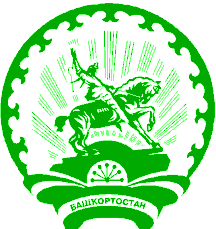 ул. Советская, 46,с.Кузяново, Ишимбайский район, Республика Башкортостан453234Тел.; 8(34794) 73-243, факс 73-200.Е-mail: kuzansp@rambler.ru